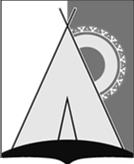 АДМИНИСТРАЦИЯ СЕЛЬСКОГО ПОСЕЛЕНИЯ РУССКИНСКАЯСургутского муниципального районаХанты-Мансийского автономного округа - ЮгрыПОСТАНОВЛЕНИЕ« 14 »  сентября  2021 года					                        	  №   136д. РусскинскаяОб установлении порядка формирования перечня налоговыхрасходов сельского поселения РусскинскаяВ соответствии с пунктом 1 статьи 174.3 Бюджетного кодекса Российской Федерации, постановлением Правительства Российской Федерации от 22.06.2019 №796 «Об общих требованиях к оценке налоговых расходов субъектов Российской Федерации и муниципальных образований»:1. Установить порядок формирования перечня налоговых расходов сельского поселения Русскинская согласно приложению к настоящему постановлению.Обнародовать настоящее постановление и разместить на официальном сайте муниципального образования сельского поселения Русскинская. Контроль за исполнением оставляю за собой.Глава сельскогопоселения Русскинская                                                          А.Н. Соболев        Приложение к постановлениюадминистрации сельскогопоселения Русскинскаяот «14» сентября 2021 года № 136 Порядок формирования перечня налоговых расходов сельского поселения РусскинскаяОбщие положения1.1. Порядок формирования перечня налоговых расходов сельского поселения Русскинская(далее – порядок) разработан на основании общих требований к оценке налоговых расходов субъектов Российской Федерации и муниципальных образований, утверждённых постановлением Правительства Российской Федерации от 22.06.2019 № 796 «Об общих требованиях к оценке налоговых расходов субъектов Российской Федерации и муниципальных образований», и определяет правила формирования перечня налоговых расходов сельского поселения Русскинская.1.2. В Порядке применяются следующие понятия и термины:- налоговые расходы – выпадающие доходы бюджета сельского поселения Русскинская, обусловленные налоговыми льготами, освобождениями и иными преференциями по налогам, предусмотренными в качестве мер муниципальной поддержки в соответствии с целями муниципальных программ сельского поселения Русскинская и (или) целями социально-экономической политики сельского поселения Русскинская, не относящимися к муниципальным программам сельского поселения Русскинская;- куратор налогового расхода – отраслевые (функциональные) органы администрации сельского поселения Русскинская, ответственные в соответствии с полномочиями, установленными муниципальными правовыми актами сельского поселения Русскинская, за достижение соответствующих налоговому расходу целей муниципальной программы сельского поселения Русскинская и (или) целей социально-экономической политики сельского поселения Русскинская, не относящихся к муниципальным программам сельского поселения Русскинская;- перечень налоговых расходов – документ, содержащий сведения 
о распределении налоговых расходов сельского поселения Русскинская в соответствии с целями муниципальных программ сельского поселения Русскинская, структурных элементов муниципальных программ сельского поселения Русскинская и (или) целями социально-экономической политики сельского поселения Русскинская, не относящимися к муниципальным программам сельского поселения Русскинская, а также о кураторах налоговых расходов.Порядок формирования перечня налоговых расходов2.1. Проект перечня налоговых расходов формирует администрация сельского поселения Русскинская (далее – администрация) в срок 
до 01 сентября текущего финансового года по форме согласно приложению 
к настоящему порядку и направляет на согласование отраслевым (функциональным) органам администрации сельского поселения Русскинская, которых предлагает определить в качестве кураторов налоговых расходов.2.2. Кураторы налоговых расходов рассматривают проект перечня налоговых расходов на предмет предлагаемого распределения налоговых расходов 
в соответствии с целями муниципальных программ сельского поселения Русскинская, структурных элементов муниципальных программ сельского поселения Русскинская и (или) целями социально-экономической политики сельского поселения Русскинская, не относящимися к муниципальным программам сельского поселения Русскинская, а также определения кураторов налоговых расходов.Кураторы налоговых расходов замечания и предложения по уточнению проекта перечня налоговых расходов направляют в срок до 15 сентября текущего финансового года в администрацию.В случае несогласия с предложенным закреплением в качестве куратора налогового расхода предложение по изменению куратора налогового расхода, предварительно согласовывается с предлагаемым куратором налогового расхода.В случае, если замечания и предложения не направлены в администрацию в течение срока, указанного в абзаце втором настоящего пункта, проект перечня налоговых расходов считается согласованным в соответствующей части.В случае отсутствия предложений по уточнению предлагаемого распределения налоговых расходов в соответствии с целями муниципальных программ сельского поселения Русскинская, структурных элементов муниципальных программ сельского поселения Русскинская и (или) целями социально-экономической политики сельского поселения Русскинская, не относящимися к муниципальным программам сельского поселения Русскинская, проект перечня налоговых расходов считается согласованным 
в соответствующей части.2.3. Перечень налоговых расходов формируется администрацией и размещается на официальном сайте сельского поселения Русскинская до 31 декабря текущего года.2.4. В случае внесения в текущем финансовом году изменений в перечень муниципальных программ сельского поселения Русскинская, структурные элементы муниципальных программ сельского поселения Русскинская и (или) в случае изменения полномочий ответственных исполнителей, в связи с которыми возникает необходимость внесения изменений в перечень налоговых расходов, кураторы налоговых расходов не позднее 10 рабочих дней со дня внесения указанных изменений направляют в администрацию соответствующую информацию для уточнения перечня налоговых расходов.Администрация в течение 10 рабочих дней со дня поступления информации вносит соответствующие изменения и дополнения в перечень налоговых расходов с последующим размещением новой редакции перечня налоговых расходов на официальном сайте сельского поселения Русскинская.2.5. В случае установления в текущем финансовом году налоговых льгот и иных преференций по местным налогам и (или) уточнения редакции действующих льгот, администрация не позднее 10 рабочих дней со дня вступления в силу соответствующего решения Совета депутатов сельского поселения Русскинская вносит изменения и дополнения в перечень налоговых расходов с последующим размещением новой редакции перечня налоговых расходов на официальном сайте сельского поселения Русскинская и доведением соответствующей информации до кураторов налоговых расходов.2.6. Перечень налоговых расходов на 2020 - 2021 годы формируется администрацией с учётом положений раздела 3 настоящего порядка.Особенности формирования перечня налоговых расходов на 2020 - 2021 годы3.1. Перечень налоговых расходов формируется администрацией
по форме согласно приложению к настоящему порядку. 3.2. Сформированный перечень налоговых расходов в срок не позднее 
15 сентября 2021 года администрацией доводится до соответствующих кураторов налоговых расходов.3.3. Перечень налоговых расходов размещается администрацией
на официальном сайте сельского поселения Русскинская в срок до 15сентября2021 года.Приложение к порядку ПереченьПереченьПереченьПереченьПереченьПереченьПереченьПереченьПереченьПереченьПереченьналоговых расходов сельского поселения Русскинскаяналоговых расходов сельского поселения Русскинскаяналоговых расходов сельского поселения Русскинскаяналоговых расходов сельского поселения Русскинскаяналоговых расходов сельского поселения Русскинскаяналоговых расходов сельского поселения Русскинскаяналоговых расходов сельского поселения Русскинскаяналоговых расходов сельского поселения Русскинскаяналоговых расходов сельского поселения Русскинскаяналоговых расходов сельского поселения Русскинскаяналоговых расходов сельского поселения Русскинскаяна 20___ годна 20___ годна 20___ годна 20___ годна 20___ годна 20___ годна 20___ годна 20___ годна 20___ годна 20___ годна 20___ год№ п/п№ п/пНаименование налогаРеквизиты решения Совета депутатовсельского поселения Русскинская, устанавливающего налоговые расходы (налоговые льготы, освобождения и иные преференции) (с указанием статьи, части, пункта, подпункта, абзаца)Наименование налогового расходаКатегория плательщиков налогов, для которых предусмотрены налоговые расходы (налоговые льготы, освобождения и иные преференции)Целевая категория налогового расходаИнформация о муниципальной программе и (или) документе, характеризующего социально-экономическую политику сельского поселения Русскинская, не относящихся к муниципальным программам сельского поселения РусскинскаяИнформация о муниципальной программе и (или) документе, характеризующего социально-экономическую политику сельского поселения Русскинская, не относящихся к муниципальным программам сельского поселения РусскинскаяИнформация о муниципальной программе и (или) документе, характеризующего социально-экономическую политику сельского поселения Русскинская, не относящихся к муниципальным программам сельского поселения РусскинскаяКуратор налогового расхода№ п/п№ п/пНаименование налогаРеквизиты решения Совета депутатовсельского поселения Русскинская, устанавливающего налоговые расходы (налоговые льготы, освобождения и иные преференции) (с указанием статьи, части, пункта, подпункта, абзаца)Наименование налогового расходаКатегория плательщиков налогов, для которых предусмотрены налоговые расходы (налоговые льготы, освобождения и иные преференции)Целевая категория налогового расходаНаименование документа (с указанием реквизитов муниципального правового акта, утверждающего его)Наименование структурного элемента муниципальной программы (направления социально-экономической политики сельского поселения Русскинская)Цель муниципальной программы и (или) цель социально-экономической политики сельского поселения РусскинскаяКуратор налогового расхода112345678910